L.I: To be able to i) Understand the strengths and weaknesses of the definitions of Growth:ii) Measure growth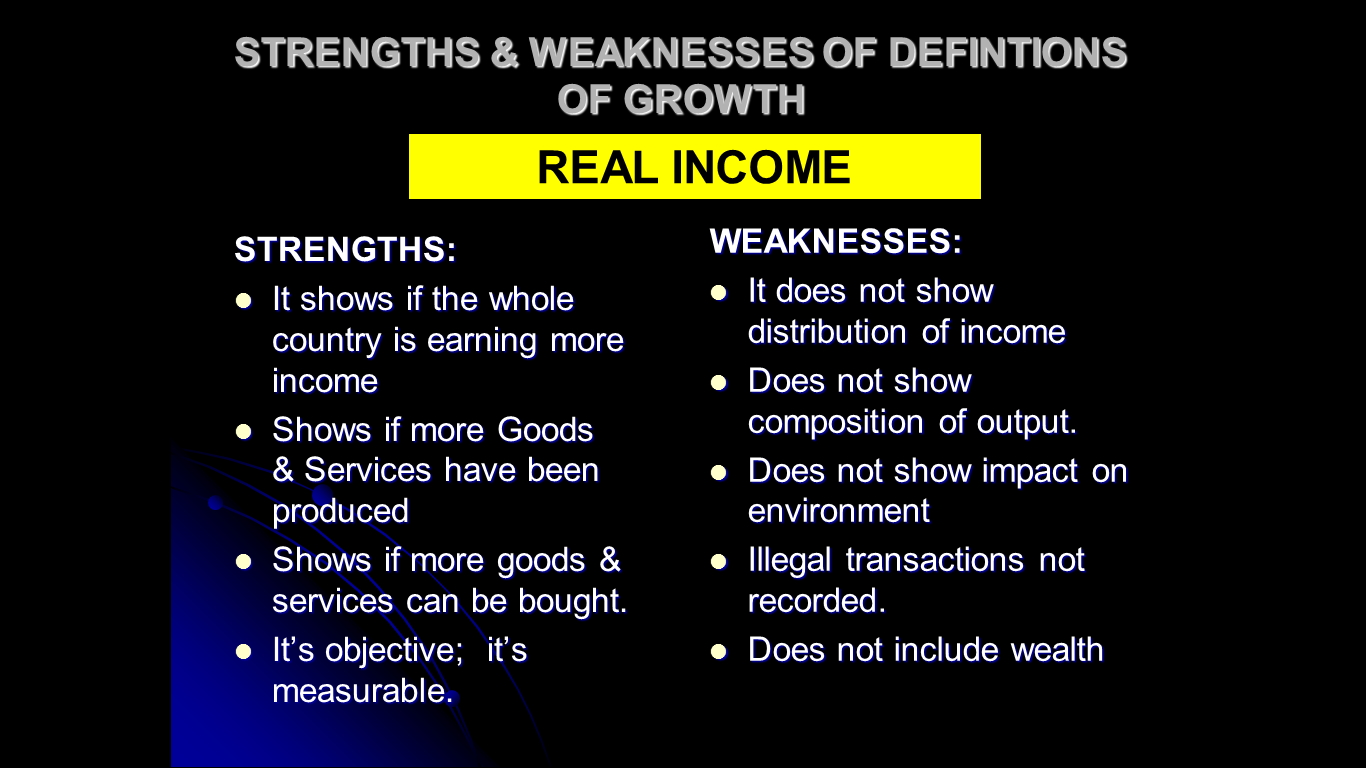 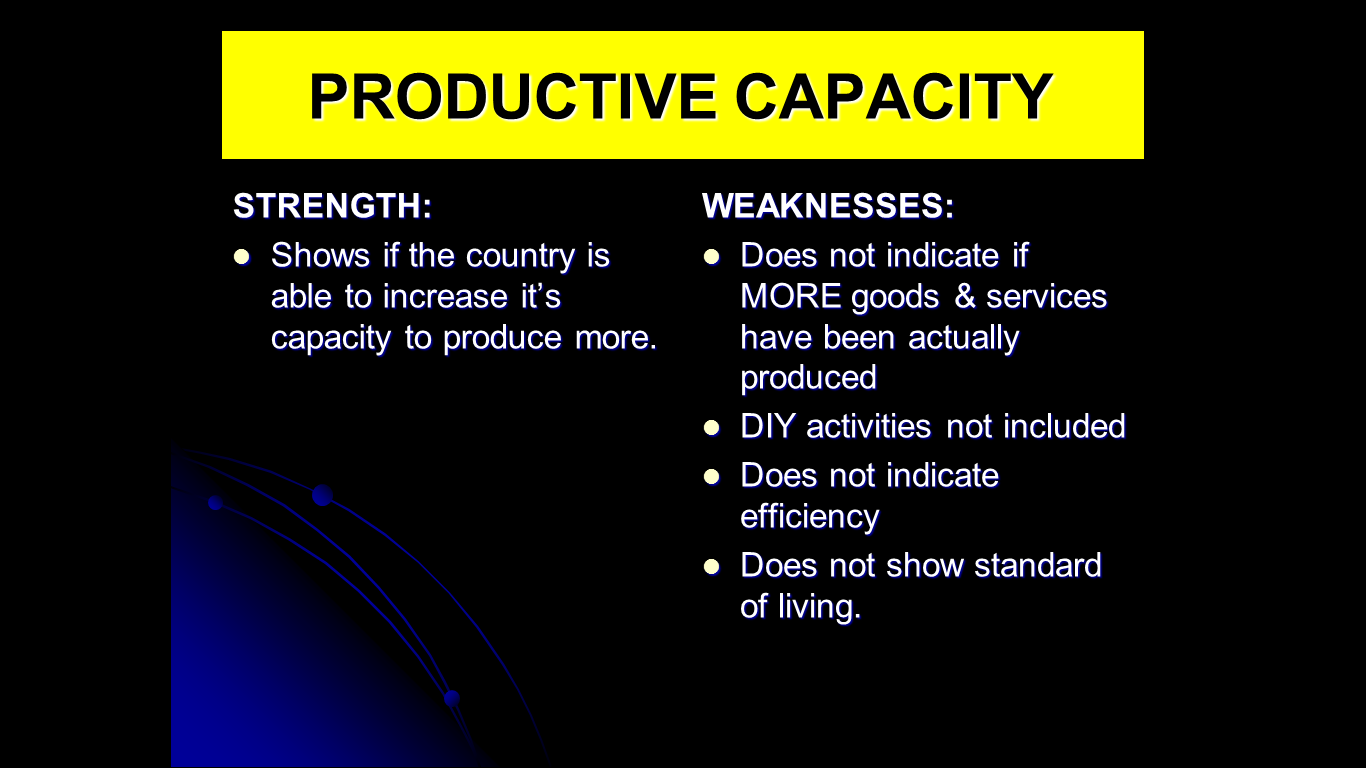 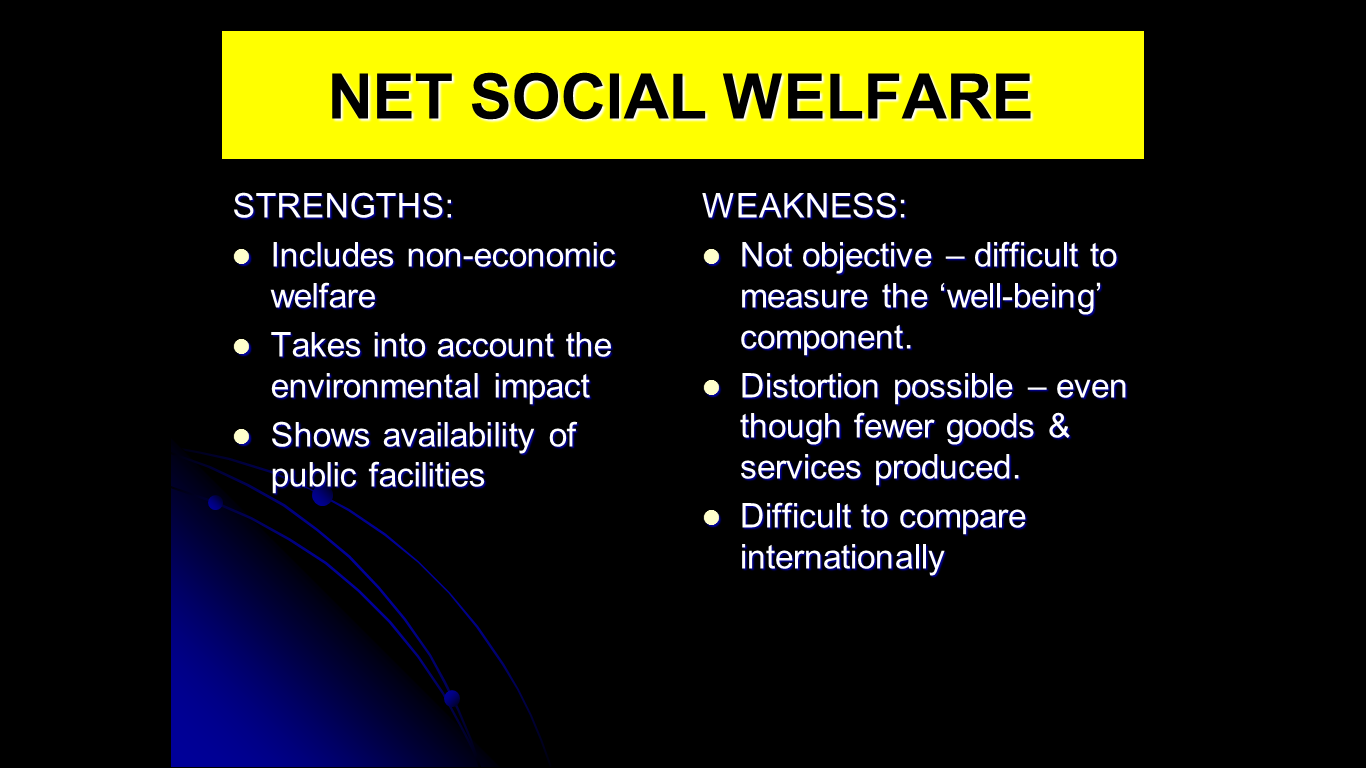 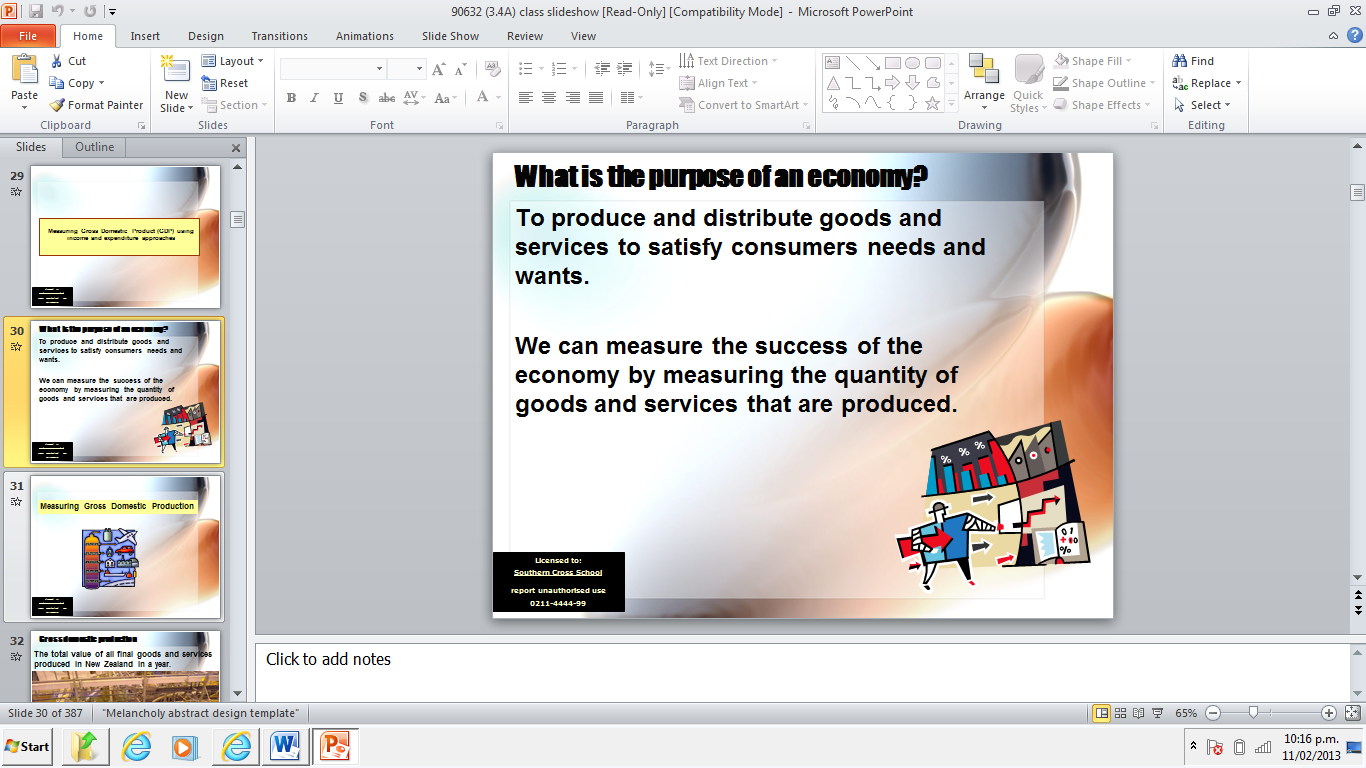 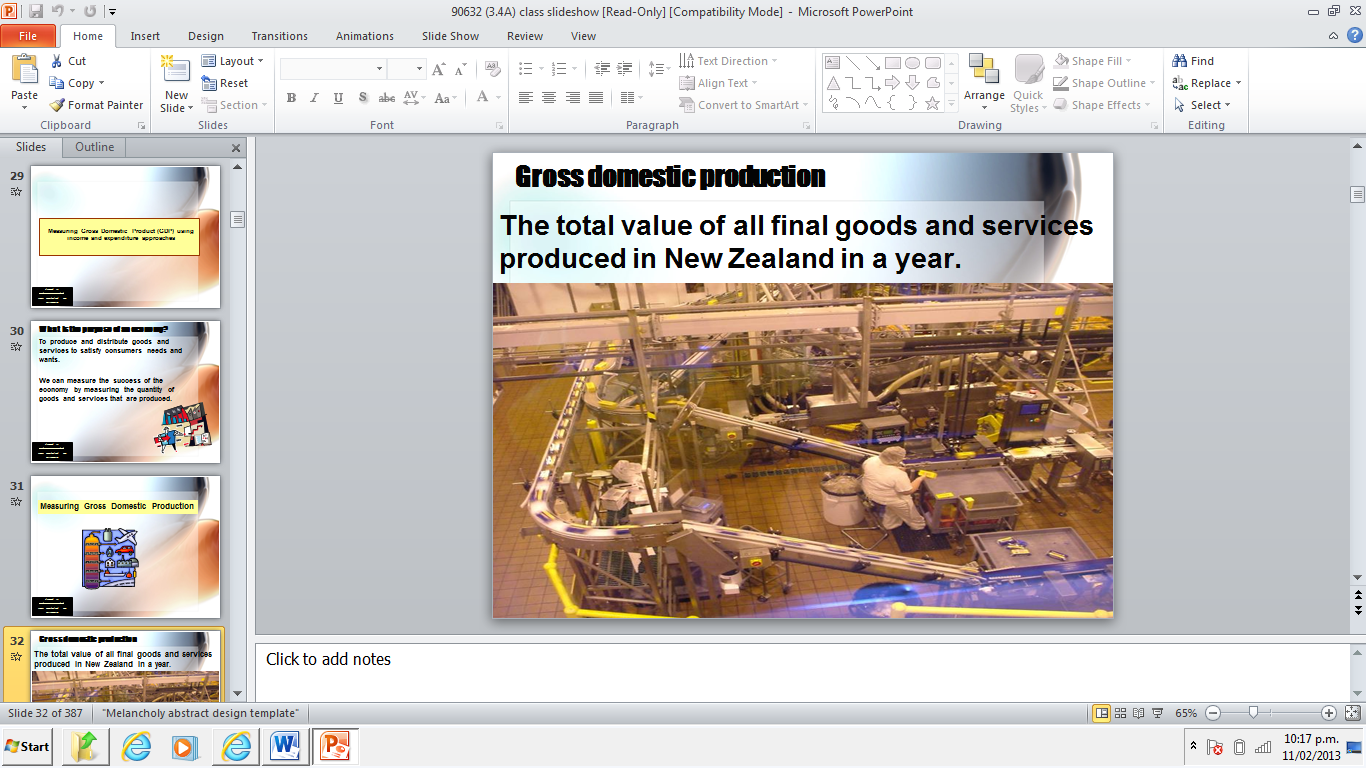 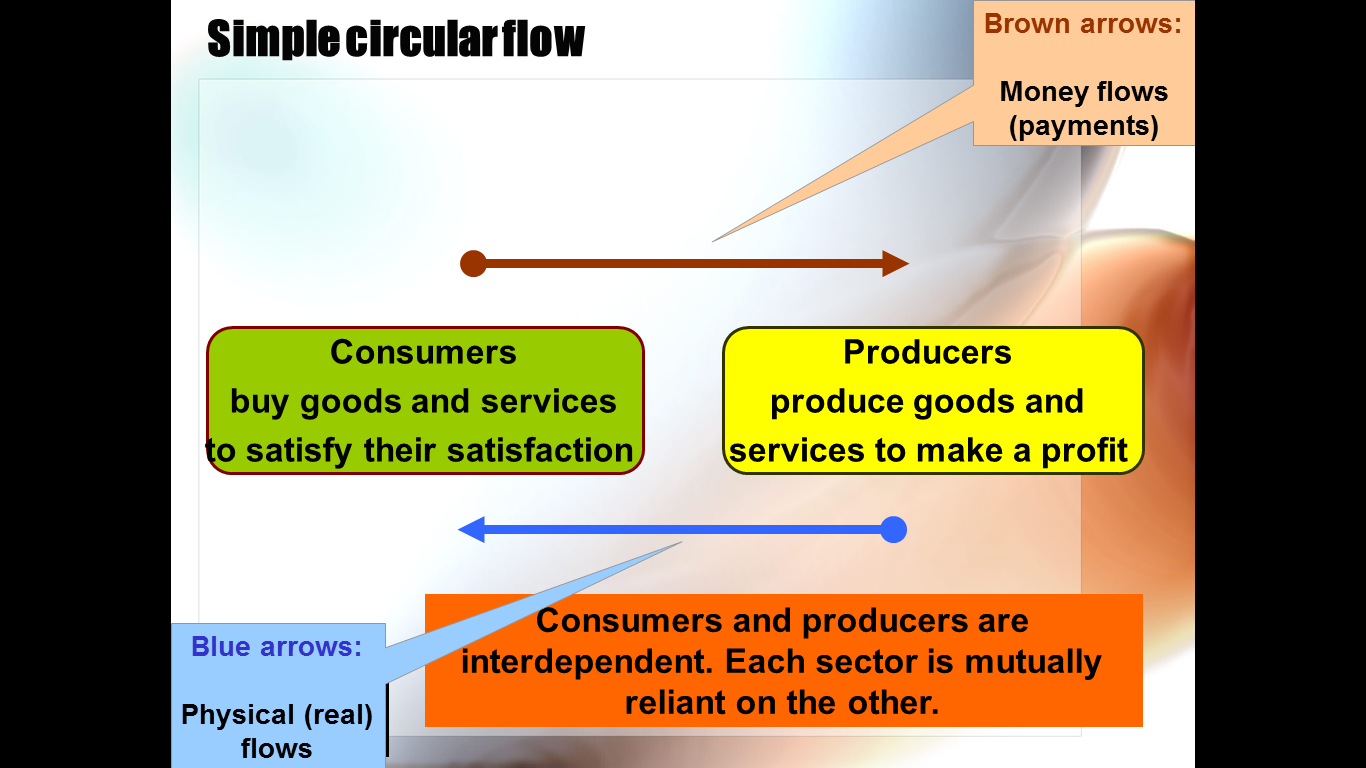 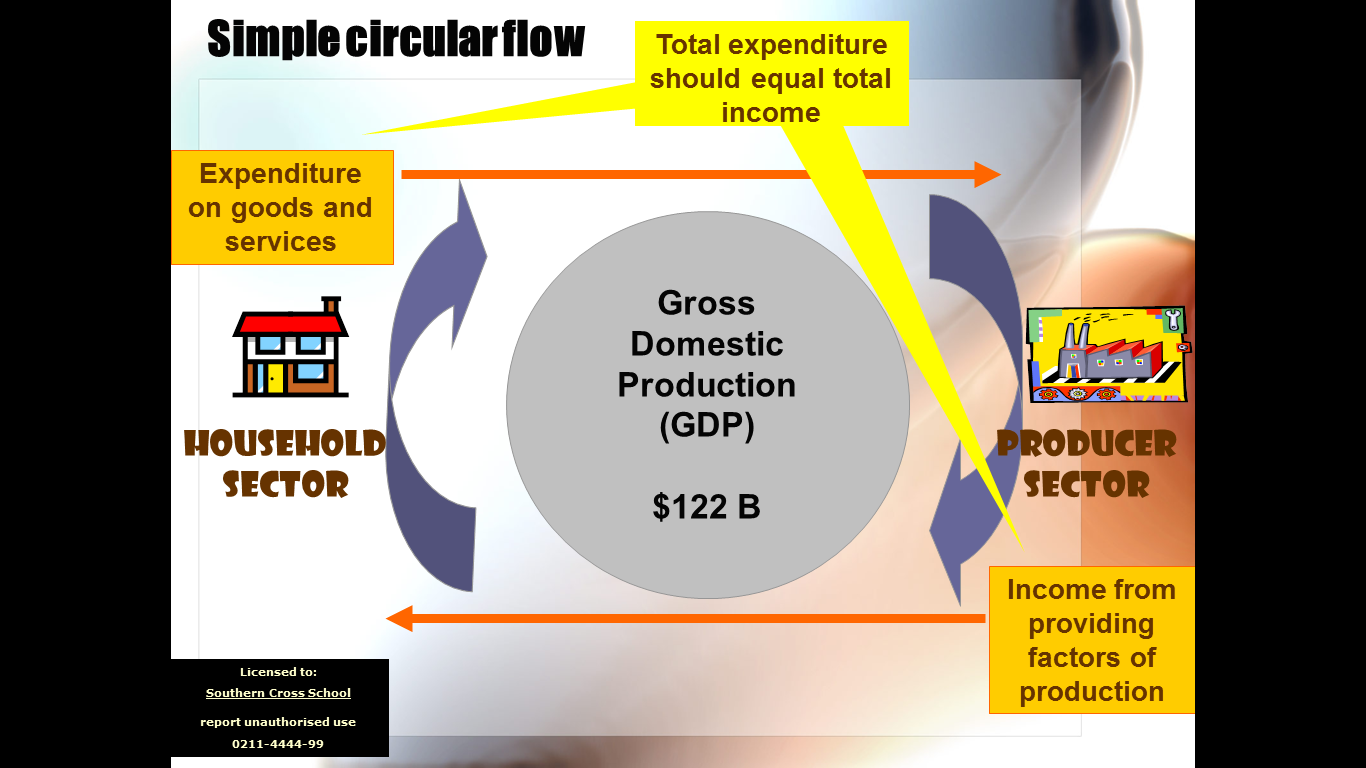 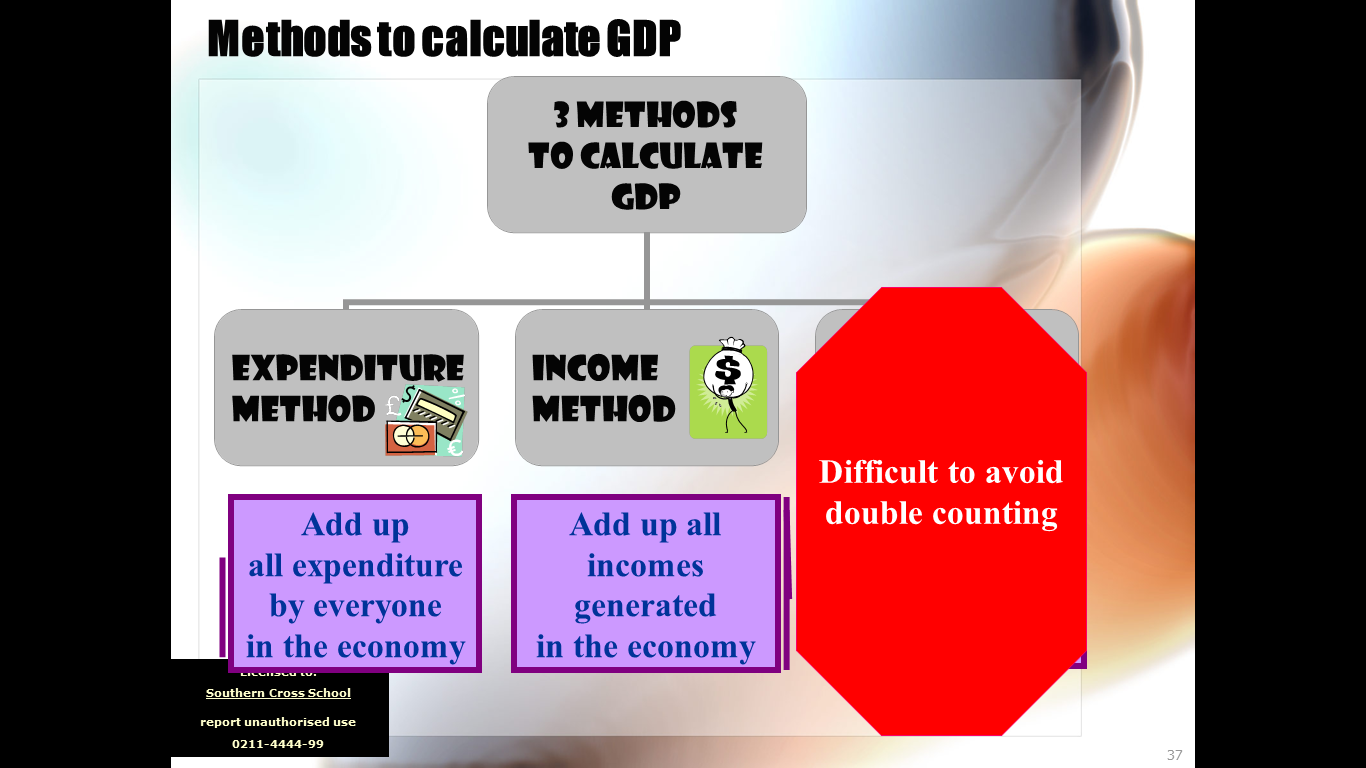 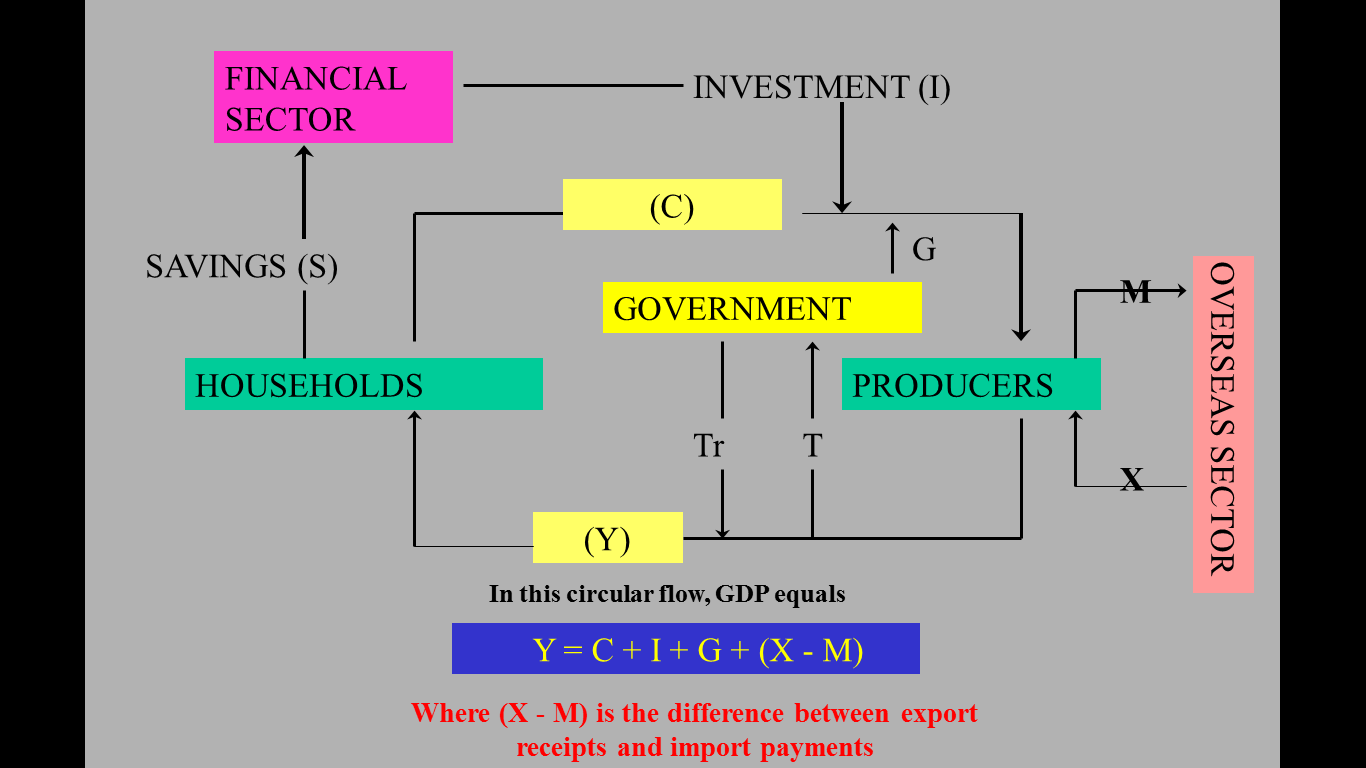 